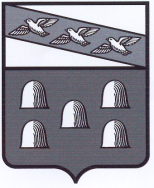 Дмитриевская городская ДумаКурской областиРЕШЕНИЕот 28 сентября 2018 г.  № 9Об утверждении Порядка проведения конкурса по отбору кандидатур на должность Главы города Дмитриева Курской области     Руководствуясь статьей 36 Федерального закона от 06.10.2003   
№ 131-ФЗ «Об общих принципах организации местного самоуправления 
в Российской Федерации», частью 3 статьи 1 Закона Курской области 
от 19.11.2014 № 72-ЗКО «О порядке избрания, месте в системе органов местного самоуправления и сроках полномочий глав муниципальных образований», Уставом муниципального образования «Город Дмитриев» Дмитриевского района Курской области, Дмитриевская городская Дума                                                              РЕШИЛА:1. Утвердить прилагаемый Порядок проведения конкурса по отбору кандидатур на должность Главы города Дмитриева  Курской области.2. Признать утратившим силу:- решение Дмитриевской городской Думы Курской области   от 22.12.2016 года № 114 «Об утверждении Порядка проведения конкурса по отбору кандидатур на должность Главы города Дмитриева  Курской области».3. Настоящее решение вступает в силу со дня его размещения на официальном сайте муниципального образования «Город Дмитриев»  в сети Интернет. Председатель ДмитриевскойГородской Думы                                                                                        В.В.СердюкГлава города Дмитриева                                                                                       А.В.Рябыкин		УТВЕРЖДЕН 		решением  Дмитриевской                                                                городской Думы		         от  28.09. 2018 г.   № 9ПОРЯДОК ПРОВЕДЕНИЯ КОНКУРСА ПО ОТБОРУ КАНДИДАТУР 
НА ДОЛЖНОСТЬ ГЛАВЫ ГОРОДА ДМИТРИЕВА КУРСКОЙ ОБЛАСТИ Общие положения1.1.Конкурс по отбору кандидатур на должность Главы города Дмитриева Курской области  является в соответствии со статьей 36 Федерального закона от 06.10.2003№ 131-ФЗ «Об общих принципах организации местного самоуправления в Российской Федерации» обязательным этапом для избрания депутатами Дмитриевской городской  Думы Курской области Главы города Дмитриева  Курской области. 1.2. Организация и проведение конкурса осуществляется конкурсной комиссией, формируемой в соответствии с пунктом 2.1. статьи 36 Федерального закона от 06.10.2003 № 131-ФЗ «Об общих принципах организации местного самоуправления в Российской Федерации» и настоящим Порядком.1.3. Решение о проведении конкурса подлежит официальному опубликованию не позднее чем через 7 (семь) дней со дня принятия решения о проведении конкурса и не позднее чем за 20 (двадцать) дней до даты проведения конкурса.1.4. Решение о проведении конкурса принимается  Дмитриевской городской Думой  Курской области: не позднее, чем за 20 календарных дней до истечения предусмотренного Уставом муниципального образования «Город Дмитриев» Дмитриевского района Курской области срока полномочий Главы города Дмитриева  Курской области;в случае досрочного прекращения полномочий Главы  города Дмитриева Курской области – не позднее чем через шесть месяцев со дня такого прекращения полномочий; при этом если до истечения срока полномочий Дмитриевской городской Думы Курской области осталось менее шести месяцев, избрание Главы города Дмитриева Курской области осуществляется в течение трех месяцев со дня избрания Дмитриевской городской Думы  Курской области в правомочном составе;в случае признания ранее проведенного конкурса несостоявшимся - не позднее 10 календарных дней со дня такого признания;в случае если полномочия Главы  города Дмитриева  Курской области прекращены досрочно на основании решения Дмитриевской городской Думы  Курской области об удалении его в отставку, и он обжалует в судебном порядке указанное решение – не ранее дня вступления решения суда в законную силу;в случае если кандидат, избранный Главой  города Дмитриева Курской области, не представил в  Дмитриевскую городскую Думу  Курской области копию документа об освобождении его от обязанностей, несовместимых со статусом Главы города Дмитриева  Курской области (копию документа, удостоверяющего подачу заявления об освобождении от указанных обязанностей) - не позднее 10 календарных дней со дня принятия решения  Курской области об отмене решения об избрании на должность Главы города Дмитриева  Курской области.1.5. Решение о проведении конкурса должно содержать:1)   дату, время и место проведения конкурса;2) дату начала и дату окончания приема документов от кандидатур, выдвигаемых в соответствии с настоящим Порядком с указанием времени работы комиссии с тем, что срок приема предложений должен составлять 
20 (двадцать) календарных дней со дня, следующего за днем официального опубликования решения о проведении конкурса;3) адрес места нахождения конкурсной комиссии, контактные телефоны.Формирование и организация деятельности конкурсной комиссии2.1.Конкурсная комиссия формируется в срок не позднее чем через 7 (семь) дней со дня принятия Дмитриевской городской Думой Курской области решения о проведении конкурса.2.2. Общее число членов конкурсной комиссии составляет 10 (десять) человек. Половина членов конкурсной комиссии (5) назначается Дмитриевской городской Думой Курской области, а другая половина (5) – Главой Дмитриевского района  Курской области в семидневный срок со дня принятия Дмитриевской городской Думой Курской области решения о проведении конкурса.В состав конкурсной комиссии, назначаемой Дмитриевской городской Думой Курской области, могут входить депутаты  Дмитриевской городской Думы  Курской области, но не более 1/5 от общего количества назначаемых Дмитриевской городской Думой  Курской области членов конкурсной комиссии, муниципальные служащие органов местного самоуправления Администрации города Дмитриева  Курской области, представители научных и образовательных учреждений, других организаций и предприятий различных форм собственности, независимые эксперты - специалисты по вопросам, связанным с организацией и осуществлением местного самоуправления (далее - независимые эксперты), представители общественности. В состав конкурсной комиссии, назначаемой Главой Дмитриевского района  Курской области, могут входить муниципальные служащие Администрации города Дмитриева Курской области, представители научных и образовательных учреждений, других организаций и предприятий различных форм собственности, независимые эксперты - специалисты по вопросам, связанным с организацией и осуществлением местного самоуправления, депутаты Представительного Собрания Дмитриевского района Курской области, представители общественности.  Состав конкурсной комиссии формируется таким образом, чтобы была исключена возможность возникновения конфликтов интересов, которые могли бы повлиять на принимаемые конкурсной комиссией решения (не могут осуществлять полномочия членов конкурсной комиссии лица, подавшие заявление об участии в конкурсе по отбору кандидатур на должность Главы города Дмитриева, лица,  находящиеся в отношениях близкого родства или свойства (родители, супруги, дети, братья, сестры, а также братья, сестры, родители, дети супругов и супруги детей), в непосредственной служебной подчиненности (на период проведения конкурса по отбору кандидатур на должность Главы города Дмитриева Курской области с претендентами, участвующими в конкурсе на замещение должности Главы города Дмитриева Курской области). 2.3. Дмитриевская городская Дума  Курской области одновременно с принятием решения о проведении конкурса направляет Главе Дмитриевского района Курской области обращение, содержащее в себе уведомление о назначении половины членов конкурсной комиссии, с указанием их персональных данных (Ф.И.О, образование, место работы, занимаемая должность (социальный статус), адрес места жительства) и просьбу о назначении им другой половины членов конкурсной комиссии  с указанием их вышеуказанных персональных данных.К уведомлению прилагается решение  Курской области о проведении конкурса.2.4. Конкурсная комиссия считается сформированной  и правомочной приступить к работе с момента назначения Главой Дмитриевского района Курской области и  Дмитриевской городской Думой  Курской области всех ее членов.Члены конкурсной комиссии осуществляют свою работу на непостоянной безвозмездной основе.Члену конкурсной комиссии может производиться дополнительная оплата труда (вознаграждение) за работу в конкурсной комиссии по подготовке 
и проведению конкурса. Размеры и порядок выплаты компенсации и дополнительной оплаты труда (вознаграждения) устанавливаются Дмитриевской городской Думой Курской области за счет и в пределах бюджетных средств, выделенных на его содержание.На свое первое заседание конкурсная комиссия собирается на следующий день после назначения всех ее членов.На первом заседании конкурсной комиссии большинством голосов от установленного числа членов комиссии при открытом голосовании избираются председатель, заместитель председателя и секретарь комиссии.В случае равного распределения голосов при избрании председателя комиссии полномочия такового осуществляет старший по возрасту из назначенных в ее состав членов комиссии. Из числа членов конкурсной комиссии может быть сформирована рабочая группа для проверки документов, представленных кандидатами, на предмет 
их соответствия условиям конкурса.По решению конкурсной комиссии данные обязанности могут быть возложены на председателя и секретаря комиссии.Из числа членов комиссии для подсчета суммарного количества баллов, набранных кандидатами в результате конкурса, формируется счетная комиссия.По решению конкурсной комиссии к работе конкурсной комиссии для экспертной оценки материалов, представляемых кандидатами, могут привлекаться в качестве независимых экспертов специалисты в сфере муниципального управления, экономики, представители научных и образовательных организаций, иные лица, обладающие специальными знаниями, без включения их в состав конкурсной комиссии.Заседания конкурсной комиссии созываются ее председателем по мере необходимости, а также по требованию не менее одной трети 
от установленного числа членов конкурсной комиссии. Заседание конкурсной комиссии считается правомочным, если на нем присутствует не менее двух третей от установленного общего числа членов конкурсной комиссии.Не ранее, чем после проведения первого заседания, член конкурсной комиссии:- может быть выведен из состава конкурсной комиссии, в случае систематической (более двух раз подряд) неявки на заседания конкурсной комиссии без уважительной причины, по решению органа, его назначившего, с одновременным назначением нового члена конкурсной комиссии взамен выбывшего; - может выйти из состава конкурсной комиссии на основании собственного заявления; в случае если после подачи заявления членом конкурсной комиссии о выходе из ее состава конкурсная комиссия остается в неправомочном составе, орган, назначивший выбывшего члена конкурсной комиссии, принимает решение о назначении нового члена конкурсной комиссии взамен выбывшего.В случае возникновения ситуации, предусмотренной абзацем 4 пункта 2.2 настоящего Порядка (возникновение конфликта интересов), конкурсная комиссия принимает решение об отстранении члена конкурсной комиссии, подпадающего под действие данного пункта, от участия в ее заседаниях.Отстраненный член конкурсной комиссии подлежит исключению  из состава конкурсной комиссии по решению органа, его назначившего, 
с одновременным назначением нового члена конкурсной комиссии взамен выбывшего.2.5. Конкурсная комиссия:- обеспечивает реализацию мероприятий, связанных с подготовкой 
и проведением конкурса;- рассматривает жалобы (заявления) на решения и действия (бездействие) конкурсной комиссии и принимает по указанным жалобам (заявлениям) мотивированные решения;- проводит проверку соответствия гражданина требованиям конкурса и отсутствия ограничений, связанных с участием в конкурсе, в том числе проверку наличия всех установленных настоящим Порядком представляемых документов, их полноту и достоверность;- принимает решения о допуске гражданина к участию в конкурсе либо об отказе ему в участии в конкурсе по результатам рассмотрения и проверки представленных документов.- осуществляет иные полномочия в соответствии с настоящим Порядком.2.6. Председатель конкурсной комиссии:1) осуществляет общее руководство работой конкурсной комиссии;2) определяет дату, время и повестку заседания конкурсной комиссии;3) распределяет обязанности между членами конкурсной комиссии;4) подписывает протоколы заседаний конкурсной комиссии и принятые конкурсной комиссией решения;5) контролирует исполнение решений, принятых конкурсной комиссией;6) представляет конкурсную комиссию в отношениях с кандидатами, иными гражданами, государственными органами, органами местного самоуправления, организациями, средствами массовой информации и общественными объединениями;7) представляет на заседание Дмитриевской городской Думы Курской области по результатам конкурса решение конкурсной комиссии об отборе кандидатур на должность Главы города Дмитриева Курской области.2.7. Заместитель председателя конкурсной комиссии исполняет обязанности председателя конкурсной комиссии в случае его отсутствия, 
а также осуществляет по поручению председателя конкурсной комиссии иные полномочия.2.8. Секретарь конкурсной комиссии:1) осуществляет организационное обеспечение деятельности конкурсной комиссии;2) принимает и регистрирует документы от кандидатов на участие в конкурсе;3) осуществляет подготовку заседаний конкурсной комиссии, в том числе обеспечивает извещение членов конкурсной комиссии и, при необходимости, иных лиц, привлеченных к участию в работе конкурсной комиссии, о дате, времени и месте заседания конкурсной комиссии, не позднее, чем за 2 рабочих дня до заседания конкурсной комиссии;4) ведет и подписывает протоколы заседаний конкурсной комиссии;5) по запросу кандидатов, а в случаях, установленных законодательством, - иных органов, предоставляет выписки из протоколов заседаний конкурсной комиссии;6) оформляет принятые конкурсной комиссией решения;7) решает иные организационные вопросы, связанные с подготовкой и проведением заседаний конкурсной комиссии.2.9. Деятельность конкурсной комиссии осуществляется на коллегиальной основе. Организационной формой деятельности конкурсной комиссии являются заседания. Заседания конкурсной комиссии могут быть открытыми или закрытыми. Решение о проведении закрытого заседания принимается конкурсной комиссией по предложению любого из ее членов простым большинством голосов от установленного общего числа членов конкурсной комиссии.На заседании конкурсной комиссии секретарем ведется протокол, в котором отражается информация о ходе заседания и принятых конкурсной комиссией решениях. Протокол подписывается председателем и секретарем конкурсной комиссии.Ведение видео- и аудиозаписи на заседании конкурсной комиссии разрешается по решению конкурсной комиссии, принимаемому простым большинством голосов от числа членов конкурсной комиссии, присутствующих на заседании.2.10. Решения конкурсной комиссии принимаются в отсутствие кандидатов открытым голосованием простым большинством голосов от числа присутствующих на заседании членов конкурсной комиссии. При равенстве голосов членов конкурсной комиссии решающим является голос председателя конкурсной комиссии, а в его отсутствие – голос заместителя председателя конкурсной комиссии.Член конкурсной комиссии, не согласный с ее решением, вправе изложить свое особое мнение в письменном виде. Особое мнение члена конкурсной комиссии приобщается к протоколу заседания конкурсной комиссии.2.11. Материально-техническое и организационное обеспечение деятельности конкурсной комиссии осуществляется Администрацией города Дмитриева  Курской области.2.12. Конкурсная комиссия осуществляет свои полномочия со дня ее формирования в правомочном составе до дня вступления в силу решения Дмитриевской  городской Думы  Курской области об избрании Главы города Дмитриева  Курской области, или до принятия конкурсной комиссией решения о признании конкурса несостоявшимся.Требования к гражданам, для участия в конкурсе3.1. Право на участие в конкурсе имеют граждане Российской Федерации, достигшие возраста 21 года, владеющие государственным языком Российской Федерации, не имеющие в соответствии с Федеральным законом от 12.06.2002 № 67-ФЗ «Об основных гарантиях избирательных прав и права на участие в референдуме граждан Российской Федерации» ограничений пассивного избирательного права для избрания выборным должностным лицом местного самоуправления, имеющие среднее (или среднее специальное (или профессиональное) образование) или высшее образование и стаж работы на выборных должностях органов местного самоуправления не менее 4 (четырех) лет, или высшее образование и стаж работы на руководящих должностях не менее 5 (пяти) лет, не имеющие судимости.3.2. Граждане могут быть выдвинуты на должность Главы  города Дмитриева  Курской областиа) общественными объединениями;б) собраниями граждан;в) путем самовыдвижения.В случаях, когда инициаторами выдвижения гражданина на должность Главы  города Дмитриева  Курской области являются субъекты, указанные в подпунктах «а», «б» настоящего пункта, выдвижение осуществляется соответственно на заседаниях уполномоченных органов общественных объединений, проводимых в соответствии с их уставами (положениями), либо на собраниях граждан. При этом в конкурсную комиссию помимо документов, указанных в пунктах 3.3 - 3.5 раздела 3 настоящего Порядка дополнительно предоставляются:- решение учредителей (участников) либо уполномоченного органа общественного объединения в случае выдвижения кандидата общественным объединением;- решение собрания граждан в случае выдвижения кандидата собранием граждан.3.3. Гражданин, изъявивший желание участвовать в конкурсе, представляет в конкурсную комиссию следующие документы:1) заявление установленной формы (приложение № 1 к настоящему Порядку);2) собственноручно заполненную и подписанную анкету по форме, согласно Приложению № 2  к настоящему Порядку;3) паспорт гражданина Российской Федерации и его копию;4) две цветные фотографии размером 3x4;5) копию трудовой книжки или иные документы, подтверждающие трудовую (служебную) деятельность гражданина, заверенные нотариально или кадровыми службами по месту работы;6) документы, подтверждающие наличие необходимого образования, стаж работы и квалификацию (выписку из трудовой книжки, копии документов об образовании), заверенные нотариально или кадровыми службами по месту работы (службы), и их копии;7) страховое свидетельство обязательного пенсионного страхования и его копию;8) свидетельство о постановке на учет в налоговом органе по месту жительства на территории Российской Федерации и его копию;9) документы воинского учета - для военнообязанных, и их копию;10) документы, подтверждающие выполнение гражданином обязанности по предоставлению Губернатору Курской области сведений о своих доходах, расходах, об имуществе и обязательствах имущественного характера, а также о доходах, расходах, об имуществе и обязательствах имущественного характера своей супруги (супруга) и несовершеннолетних детей 
в соответствии с частью 4.2 статьи 12.1 Федерального закона            
от 25 декабря 2008 года № 273-ФЗ «О противодействии коррупции»;11) сведения о своих счетах (вкладах), наличных денежных средствах и ценностях в иностранных банках, расположенных за пределами территории Российской Федерации, и (или) иностранных финансовых инструментах, 
а также сведения о таких счетах (вкладах), наличных денежных средствах и ценностях в иностранных банках, расположенных за пределами территории Российской Федерации, и (или) иностранных финансовых инструментах своих супруг (супругов) и несовершеннолетних детей в соответствии с частью 2 статьи 4 Федерального закона от 07.05.2013 № 79-ФЗ «О запрете отдельным категориям лиц открывать и иметь счета (вклады), хранить наличные денежные средства и ценности в иностранных банках, расположенных за пределами территории Российской Федерации, владеть и (или) пользоваться иностранными финансовыми инструментами».12) по желанию могут быть представлены отзыв с места работы (службы) и другие сведения;13) письменное согласие на обработку персональных данных (приложение № 3 к настоящему Порядку);14) заключение медицинского учреждения о наличии (отсутствии) заболевания, препятствующего поступлению на государственную гражданскую службу Российской Федерации и муниципальную службу или ее прохождению по форме № 001-ГС/у, утвержденной Приказом Минздравсоцразвития РФ от 14.12.2009 № 984н;15)  документы, подтверждающие наличие (отсутствие) судимости;16) документы, подтверждающие принадлежность к политической партии, иному общественному объединению при их наличии.3.4. Кроме документов, указанных в пункте 3.3 настоящего Порядка, каждый кандидат в качестве конкурсного задания представляет разработанную им программу социально-экономического развития муниципального образования «Город  Дмитриев»  Курской области на 5 лет (далее - Программа) в печатном исполнении объемом не более 5 листов.Программа обязательно должна содержать:1) оценку текущего социально-экономического состояния муниципального образования «Город Дмитриев» Дмитриевского района Курской области;2) описание основных социально-экономических проблем муниципального образования «Город Дмитриев»  Курской области; 3) комплекс предлагаемых кандидатом мер, направленных на улучшение социально-экономического положения и решение основных проблем муниципального образования «Город Дмитриев» Дмитриевского района Курской области;4) предполагаемую структуру Администрации города Дмитриева  Курской области;5) предполагаемые сроки реализации Программы.3.5. Дополнительно к вышеперечисленным документам кандидатом 
в конкурсную комиссию могут быть представлены документы в поддержку избрания его Главой города Дмитриева  Курской области (в том числе от общественных объединений, политических партий, собраний граждан), заверенные  в установленном действующим законодательством  порядке, документы о дополнительном профессиональном образовании, о присвоении ученой степени (звания), о награждении наградами и присвоении почетных званий, о замещаемых общественных должностях, иные документы, характеризующие его профессиональную подготовку.3.6. Документы для участия в конкурсе представляются кандидатами 
в конкурсную комиссию лично в сроки и время, указанные в решении 
о проведении конкурса, опубликованном в соответствии с пунктом 1.3 
раздела 1 настоящего Порядка. Документы, поступившие после истечения срока, указанного в решении о проведении конкурса, конкурсной комиссией не принимаются.3.6.1. Представленные в конкурсную комиссию документы регистрируются секретарём конкурсной комиссии в соответствующем журнале регистрации.Подлинники документов, если нет оснований предполагать их подложность, возвращаются гражданину в день предъявления, а их копии формируются в дело.Кандидату на участие в конкурсе выдается подтверждение о приеме документов с указанием перечня документов и даты приема, подписанное секретарем конкурсной комиссии (или, в случае его отсутствия по уважительной причине, заместителем председателя конкурсной комиссии) (приложение № 4 к настоящему Порядку). Конкурсная комиссия вправе проверить достоверность представленных кандидатом сведений в порядке, установленном действующим законодательством.3.7. Гражданин не допускается к участию в конкурсе в случаях:- несвоевременного представления документов, указанных в пунктах 3.3, 3.4  раздела 3 настоящего Порядка, и (или) представления их не в полном объеме и (или) с нарушением правил оформления;- признания его недееспособным или ограниченно дееспособным решением суда, вступившим в законную силу.3.8. Отказ в допуске к участию в конкурсе оформляется мотивированным решением конкурсной комиссии. Решение конкурсной комиссии о недопущении к участию в конкурсе доводится до сведения кандидата путем письменного извещения не позднее трех дней со дня принятия решения, а также в день проведения конкурса, устно (и в письменной форме), в случае его присутствия, при условии, 
что он не подтверждает факт получения им ранее направленного конкурсной комиссией мотивированного решения о недопущении к участию в конкурсе.3.9. Кандидат вправе отказаться от участия в конкурсе и снять свою кандидатуру путем подачи письменного заявления, но не позднее принятия конкурсной комиссией итогового решения о результатах конкурса.4. Порядок проведения конкурса4.1. Условия конкурса, сведения о дате, времени, месте его проведения публикуются в газете «Дмитриевский вестник» и размещаются на официальном сайте муниципального образования «Город Дмитриев»  Курской области в информационно-телекоммуникационной сети Интернет не позднее,  чем за 20 дней до дня проведения конкурса.Конкурс проводится в течение 5 (пяти) дней со дня окончания приема заявлений об участии в конкурсе и соответствующих документов.4.2. Кандидат обязан лично участвовать в конкурсе, в случае неявки кандидата на заседание конкурсной комиссии кандидат утрачивает право на дальнейшее участие в конкурсе и исключается конкурсной комиссией из числа участников.Конкурс проводится при условии допуска конкурсной комиссией к участию не менее двух участников конкурса.Проведение конкурса включает в себя:1) сообщение на заседании конкурсной комиссии ее председателя о представленных в конкурсную комиссию документах по каждому участнику конкурса;2) доклад участника конкурса (до 15 минут) с кратким изложением Программы;3) собеседование членов конкурсной комиссии с участником конкурса после его выступления, в ходе которого члены конкурсной комиссии вправе задать вопросы об опыте предыдущей работы или службы кандидата и об основных достижениях кандидата на предыдущих местах работы или службы, о знании Конституции Российской Федерации, федеральных законов, законов Курской области, Устава муниципального образования «Город Дмитриев» Курской области, а также иных нормативных правовых актов в части, касающейся исполнения должностных обязанностей иным обстоятельствам, по которым можно судить о деловых, профессиональных качествах;4) обсуждение итогов конкурса и принятие решения о представлении (отказе в представлении) кандидатуры участника конкурса  Дмитриевской городской Думы Курской области для избрания на должность Главы  города Дмитриева Курской области.4.3. Конкурсная комиссия производит бальную оценку допущенных к конкурсу кандидатов на основании представленных ими документов, доклада с изложением Программы и собеседования с каждым из них.По окончании собеседования, каждый из членов конкурсной комиссии оценивает кандидатов путем балльной оценки (от 0 до 10 баллов), проставляемой в отношении каждого из кандидатов в бюллетене (приложение № 5 к настоящему Порядку), руководствуясь собственным правосознанием, исходя из личных знаний и опыта. Данная процедура проходит в отсутствии кандидатов.4.4. Суммарный подсчет баллов, набранных каждым из кандидатов, осуществляется счетной комиссией. Результаты подсчета оформляются протоколом заседания счетной комиссии.4.5. Протокол заседания счетной комиссии утверждается решением конкурсной комиссии путем открытого голосования большинством голосов от общего числа членов конкурсной комиссии.В случае несогласия члена конкурсной комиссии с принятым конкурсной комиссией по результатам голосования решением он вправе в письменной форме высказать особое мнение, которое прилагается к протоколу заседания конкурсной комиссии. Данное особое мнение председателем конкурсной комиссии доводится до сведения  Дмитриевской городской Думы Курской области.В итоговом протоколе заседания конкурсной комиссии указывается:- дата и номер протокола;- общее количество членов конкурсной комиссии и число членов конкурсной комиссии, присутствующих на заседании конкурсной комиссии;- число граждан, подавших документы на участие в конкурсе, и их персональные данные;- число граждан, отказавшихся от участия в конкурсе, и их персональные данные;- число граждан, в отношении которых конкурсной комиссией принято решение об отказе в допуске к конкурсу, и их персональные данные;- число граждан, не явившихся на заседание конкурсной комиссии для участия в конкурсе, и их персональные данные;- ход проведения конкурса;- содержание обсуждений кандидатур членами конкурсной комиссии;- рекомендации конкурсной комиссии Дмитриевской городской Думы Курской области.Итоговый протокол заседания конкурсной комиссии подписывается всеми членами конкурсной комиссии, присутствовавшими на заседании конкурсной комиссии.4.6. По результатам проведения конкурса, конкурсной комиссией открытым голосованием принимается решение об отборе двух кандидатур на должность Главы  города Дмитриева  Курской области, набравших наибольшее число баллов.Решение конкурсной комиссии об отборе кандидатур на должность Главы города Дмитриева Курской области подписывается председателем, секретарем и всеми членами конкурсной комиссии, участвовавшими в голосовании, и в двухдневный срок со дня его принятия направляется в  Дмитриевскую городскую Думу Курской области. Вместе с решением в Дмитриевскую городскую Думу Курской области представляются справки на кандидатов, прошедших конкурсный отбор, содержащие краткую характеристику кандидатов, и подготовленные ими Программы. 4.7. Каждому участнику конкурса конкурсная комиссия сообщает о его результатах в письменной форме в течение 2 (двух) календарных дней со дня принятия решения по итогам конкурса. Председатель Дмитриевской городской Думы  Курской области извещает избранных конкурсной комиссией кандидатов не позднее, чем за 2 (два) календарных дня до даты, на которую назначено заседание Дмитриевской городской Думы Курской области о дате, времени и месте заседания.4.8. Конкурсная комиссия принимает решение о признании конкурса несостоявшимся:- в случае, если в указанный в подпункте 2 пункта 1.5. настоящего Порядка срок в комиссию представлены документы на участие в конкурсе только одним кандидатом или ни одним из таковых;- в случае, если по результатам рассмотрения и проверки конкурсной комиссией представленных кандидатами документов указанных в пункте 3.3 настоящего Порядка признаны не допущенными к участию в конкурсе менее двух кандидатов;- в случае неявки всех кандидатов на конкурс или явки только одного кандидата;При признании конкурса несостоявшимся, конкурсная комиссия письменно информирует об этом  Дмитриевскую городскую Думу Курской области в двухдневный срок. В этом случае Дмитриевская городская Дума Курской области принимает решение о проведении нового конкурса в сроки, установленные пунктом 1.4. настоящего Порядка.       При проведении повторного конкурса допускается выдвижение кандидатов, которые выдвигались ранее.5. Порядок избрания Главы города Дмитриева  Курской области Дмитриевской городской Думой  Курской области из числа кандидатов, представленных конкурсной комиссией5.1. Дмитриевская городская Дума Курской области проводит внеочередное заседание для принятия  решения об избрании Главы города Дмитриева  Курской области из числа кандидатов, представленных конкурсной комиссией не позднее чем через 3 (три) дня со дня поступления в Дмитриевскую городскую Думу Курской области решения конкурсной комиссии по итогам конкурса. 5.2. На заседании с докладом о принятом конкурсной комиссией решении и информацией о кандидатах выступает председатель конкурсной комиссии.Заседание проводится с участием кандидатов, отобранных конкурсной комиссией. Депутаты вправе задавать кандидатам вопросы в связи 
с материалами, представленными конкурсной комиссией.5.3. Голосование по вопросу избрания Главы  города Дмитриева  Курской области правомочно, если на заседании Дмитриевской городской Думы Курской области присутствует не менее 2/3 от числа избранных депутатов Дмитриевской городской Думы Курской области.5.4. По вопросу избрания на должность Главы  города Дмитриева Курской области проводится тайное голосование путем заполнения бюллетеней, форма которых утверждается Дмитриевской городской Думой  Курской области. 5.5. Кандидат на должность Главы города Дмитриева  Курской области,  являющийся депутатом Дмитриевской городской Думы Курской области, участия в голосовании по вопросу избрания Главы города Дмитриева Курской области не принимает.5.6. Для подготовки проведения тайного голосования и подсчета голосов, отданных за кандидатов на должность Главы города Дмитриева Курской области, создается счетная комиссия в количестве не менее трех депутатов, которая избирает из своего состава председателя и секретаря.	В состав счетной комиссии не могут входить депутаты, являющиеся кандидатами на должность Главы города Дмитриева  Курской области.5.7. Фамилии, имена и отчества кандидатов, предложенных на должность Главы города Дмитриева Курской области, вносятся в бюллетени для голосования в алфавитном порядке.5.8. Бюллетени для голосования изготавливаются Дмитриевской городской Думой Курской области в количестве, равном количеству депутатов Дмитриевской городской Думы Курской области. Каждому депутату  Дмитриевской городской Думы Курской области члены счетной комиссии выдают бюллетень, внизу которого председатель счетной комиссии ставит печать  Дмитриевской городской Думы Курской области и свою подпись.5.9. Заполняя бюллетень, депутат  Дмитриевской городской Думы Курской области вправе отдать свой голос только за одного кандидата на должность Главы города Дмитриева Курской области, поставив любую отметку в пустой графе напротив фамилии кандидата, за которого он голосует.5.10. По окончании подачи голосов председатель счетной комиссии объявляет голосование законченным и в присутствии депутатов  Дмитриевской городской Думы  Курской области подсчитывает и погашает неиспользованные бюллетени. Счетная комиссия в присутствии депутатов Дмитриевской городской Думы  Курской области вскрывает ящик для голосования и проверяет действительность бюллетеней. Бюллетени неустановленной формы, или содержащие в графах более одной отметки, или из которых невозможно установить волеизъявление голосовавшего, признаются счетной комиссией недействительными. Затем устанавливается общее количество находящихся в ящике для голосования действительных бюллетеней и подсчитывается число голосов, полученных каждым кандидатом на должность Главы города Дмитриева  Курской области. 5.11. Счетная комиссия на основании подсчета голосов составляет протокол об итогах голосования, в который вносятся следующие данные: наименование должности, на которую проводится избрание; дата, время, место голосования; фамилии, имена, отчества кандидатов на должность Главы  города Дмитриева Курской области, внесенных в бюллетени; число изготовленных бюллетеней; число выданных бюллетеней; число погашенных бюллетеней. Бюллетени после голосования помещаются в конверт, который заклеивается, опечатывается, скрепляется подписью председателя счетной комиссии и приобщается к протоколу заседания Дмитриевской городской Думы  Курской области. К этому же протоколу приобщаются протоколы счетной комиссии.5.12. Дмитриевская городская Дума  Курской области на основании протокола об итогах голосования, составленного счетной комиссией, и в зависимости от итогов голосования принимает  одно из следующих решений: а) об избрании на должность Главы города Дмитриева  Курской области кандидата, получившего необходимое количество голосов;б) об объявлении повторного конкурса по отбору кандидатур на должность Главы города Дмитриева  Курской области.5.13. Избранным на должность Главы города Дмитриева Курской области считается кандидат, за которого проголосовало более половины от присутствующих на заседании депутатов  Дмитриевской городской Думы  Курской области.5.14. В случае, если по результатам голосования кандидаты набрали равное количество голосов, то на этом же заседании Дмитриевской городской Думой  проводится повторное голосование. Решение об избрании считается принятым, если при повторном голосовании кандидат набрал достаточное для принятия решения число голосов.Если по итогам повторного голосования кандидаты набрали равное количество голосов, избранным считается тот кандидат, чьи документы были поданы первыми.5.15. Решение о проведении повторного конкурса принимается Дмитриевской городской Думой Курской области
в сроки, установленные пунктом 1.4. настоящего Порядка.5.16. Избрание Главы  города Дмитриева  Курской области оформляется решением Дмитриевской городской Думы  Курской области, которое в течение пяти календарных дней с момента принятия направляется Главе Дмитриевского района Курской области. Указанное решение вступает в силу со дня его принятия и подлежит опубликованию в газете «Дмитриевский вестник» и размещению на официальном сайте муниципального образования «Город Дмитриев» Курской области в информационно-телекоммуникационной сети Интернет в течение 5 рабочих дней.5.17. Кандидат, избранный Главой города Дмитриева Курской области, обязан  в десятидневный срок представить в Дмитриевскую городскую Думу Курской области копию приказа (иного документа) 
об освобождении его от обязанностей, несовместимых со статусом Главы города Дмитриева  Курской области, либо копию документа, удостоверяющего подачу в установленный срок заявления об освобождении от указанных обязанностей.Если указанное требование не будет выполнено данным кандидатом, Дмитриевская городская Дума Курской  области отменяет свое решение об избрании на должность Главы города Дмитриева Курской области
и назначает дату проведения повторного конкурса по отбору кандидатур 
на должность Главы города Дмитриева  Курской области не позднее 10 (десяти) дней со дня принятия такого решения.6. Заключительные положения6.1. Документы участников конкурса хранятся в Администрации  города Дмитриева  Курской области в течение 5 (пяти) лет, после чего передаются на постоянное хранение в архивный отдел Администрации Дмитриевского района.6.2. Документы кандидатов на должность Главы города Дмитриева  Курской области, не допущенных к участию в конкурсе, и кандидатов, участвовавших в конкурсе, могут быть им возвращены по письменному заявлению после истечения 5 (пяти) лет со дня завершения конкурса. 6.3. Кандидат вправе обжаловать решение конкурсной комиссии 
в соответствии с действующим законодательством.6.4. По вопросам, не урегулированным настоящим Порядком, конкурсная комиссия руководствуется действующим законодательством.Приложение № 1к Порядку проведения конкурсапо отбору кандидатур на должностьГлавы города Дмитриева Курской области В конкурсную комиссию по проведению конкурса по отбору кандидатур надолжность Главы города Дмитриева Курской области                                               _______________________________						(фамилия, имя, отчество кандидата)_____________________________________,проживающего(ей) по адресу:_________________________________________________(почтовый индекс, полный адрес)_____________________________________ЗаявлениеПрошу Вас принять мои документы для участия в конкурсе по отбору кандидатур на должность Главы города Дмитриева  Курской области.С порядком и условиями проведения конкурса, а также с ограничениями, связанными с избранием на выборную должность Главы города Дмитриева Курской области, ознакомлен(а).Мною подтверждается, что сведения, содержащиеся в представленных документах, достоверны. Не возражаю о проведении проверки сведений, представленных мною в конкурсную комиссию.В случае моего избрания Главой города Дмитриева Курской области обязуюсь прекратить деятельность, несовместимую со статусом Главы города Дмитриева  Курской области.Приложение: документы на _____________________ листах.						 (количество)__________________             ______________    /_____________________/                                                   (дата)                                                     (подпись)                                  (Ф.И.О.)Приложение № 2к Порядку проведения конкурсапо отбору кандидатур на должностьГлавы города Дмитриева Курской    области(форма)АНКЕТА
(заполняется собственноручно)11. Выполняемая работа с начала трудовой деятельности (включая учебу в высших и средних специальных учебных заведениях, военную службу, работу по совместительству, предпринимательскую деятельность и т.п.).При заполнении данного пункта необходимо именовать организации так, как они назывались в свое время, военную службу записывать с указанием должности и номера воинской части.12. Государственные награды, иные награды и знаки отличия13. Ваши близкие родственники (отец, мать, братья, сестры и дети), а также муж (жена), в том числе бывшие.Если родственники изменяли фамилию, имя, отчество, необходимо также указать их прежние фамилию, имя, отчество.14. Ваши близкие родственники (отец, мать, братья, сестры и дети), а также муж (жена), в том числе бывшие, постоянно проживающие за границей и (или) оформляющие документы для выезда на постоянное место жительства в другое государство  (фамилия, имя, отчество,с какого времени они проживают за границей)15. Пребывание за границей (когда, где, с какой целью)  16. Отношение к воинской обязанности и воинское звание  17. Домашний адрес (адрес регистрации, фактического проживания), номер телефона (либо иной вид связи)  18. Паспорт или документ, его заменяющий  (серия, номер, кем и когда выдан)19. Наличие заграничного паспорта  (серия, номер, кем и когда выдан)20. Номер страхового свидетельства обязательного пенсионного страхования (если имеется)
21. ИНН (если имеется)  22. Дополнительные сведения (участие в выборных представительных органах, другая информация, которую желаете сообщить о себе)  23. Мне известно, что сообщение о себе в анкете заведомо ложных сведений и мое несоответствие квалификационным требованиям могут повлечь отказ в участии в конкурсе и назначении на должность Главы города Дмитриева  Курской областиНа проведение в отношении меня проверочных мероприятий согласен (согласна).Дата                                      подписьПриложение № 3к Порядку проведения конкурсапо отбору кандидатур на должностьГлавы города Дмитриева Курской областиСОГЛАСИЕна обработку персональных данныхЯ, ______________________________________________________________,(фамилия, имя, отчество)проживающий(ая) по адресу: _______________________________________________________________________________________________________________________________,паспорт № _________________, выдан _______________________________________________________________,            (дата)________________________________________________________________,(кем выдан)даю согласие на обработку моих персональных данных(фамилии, имени, отчества, года, месяца, даты и места рождения, адреса, семейного положения, образования, трудовой деятельности, другой информации), содержащихся в документах, представленных для участия в конкурсе на должность Главы города Дмитриева конкурсной комиссией по проведению конкурса на должность Главы  города Дмитриева  Курской области.Я согласен(на), что мои персональные данные будут использоваться при проведении конкурса.Я проинформирован, что под обработкой персональных данных понимаются действия (операции) с персональными данными, включая сбор, систематизацию, накопление, хранение, уточнение (обновление, изменение), использование, распространение (в том числе передача), обезличивание, блокирование, уничтожение персональных данных в рамках исполнения Федерального закона от 27.07.2006 № 152-ФЗ, конфиденциальность персональных данных соблюдается в рамках исполнения законодательства Российской Федерации.Настоящее согласие действует со дня подписания до дня отзыва 
в письменной форме.__________________                   ______________       /__________________/         (дата)                                     (подпись)                              (Ф.И.О.)Приложение № 4к Порядку проведения конкурсапо отбору кандидатур на должностьГлавы города Дмитриева Курской областиПОДТВЕРЖДЕНИЕо приеме документов на участие в конкурсе по отбору кандидатур на должность Главы города Дмитриева  Курской области«____» ______________ 20___г.______час.______мин.Настоящее подтверждение выдано ________________________________________________			         (Ф.И.О.)в том, что конкурсной комиссией приняты документы о его участии в конкурсе по отбору кандидатур на должность Главы города Дмитриева Курской области.Приложение № 5к Порядку проведения конкурсапо отбору кандидатур на должностьГлавы города Дмитриева  Курской областиБЮЛЛЕТЕНЬМесто
для
фотографии1.ФамилияФамилияМесто
для
фотографииИмяМесто
для
фотографииОтчествоОтчествоМесто
для
фотографии2. Если изменяли фамилию, имя или отчество,
то укажите их, а также когда, где и по какой причине изменяли3. Число, месяц, год и место рождения (село, деревня, город, район, область, край, республика, страна)4. Гражданство (если изменяли, то укажите, когда и по какой причине, если имеете гражданство другого государства – укажите)5. Образование (когда и какие учебные заведения окончили, номера дипломов)Направление подготовки или специальность по диплому
Квалификация по диплому6. Послевузовское профессиональное образование: аспирантура, адъюнктура, докторантура (наименование образовательного или научного учреждения, год окончания)
Ученая степень, ученое звание (когда присвоены, номера дипломов, аттестатов)7. Какими иностранными языками и языками народов Российской Федерации владеете и в какой степени (читаете и переводите со словарем, читаете и можете объясняться, владеете свободно)8. Классный чин федеральной гражданской службы, дипломатический ранг, воинское или специальное звание, классный чин правоохранительной службы, классный чин гражданской службы субъекта Российской Федерации, квалификационный разряд государственной службы, квалификационный разряд или классный чин муниципальной службы (кем и когда присвоены)9. Были ли Вы судимы, когда и за что (заполняется при поступлении на государственную гражданскую службу Российской Федерации)10. Допуск к государственной тайне, оформленный за период работы, службы, учебы, его форма, номер и дата (если имеется)Месяц и годМесяц и годДолжность с указанием
организацииАдрес
организации
(в т.ч. за границей)поступленияуходаДолжность с указанием
организацииАдрес
организации
(в т.ч. за границей)Степень родстваФамилия, имя,
отчествоГод, число, месяц и место рожденияМесто работы (наименование и адрес организации), должностьДомашний адрес (адрес регистрации, фактического проживания)М.П.Фотография и данные о трудовой деятельности, воинской службе и об учебе оформляемого лица соответствуют документам, удостоверяющим личность, записям в трудовой книжке, документам об образовании и воинской службе.№ п/пНаименование документаКол-во листов1Заявление о предоставлении документов на участие в конкурсе2Собственноручно заполненная и подписанная анкета3Две цветные фотографии размером 3x44Копия паспорта или документа, заменяющего паспорт гражданина5Копии документов, подтверждающих указанные в заявлении сведения о профессиональном образовании6Копия трудовой книжки или иные документы подтверждающие трудовую (служебную) деятельность гражданина, заверенные нотариально или кадровыми службами по месту работы7Копия страхового свидетельства обязательного пенсионного страхования8Копия свидетельства о постановке на учет в налоговом органе по месту жительства на территории Российской Федерации9Копия документа воинского учета - для военнообязанных10Сведения о доходах, расходах, об имуществе и обязательствах имущественного характера гражданина, а также о доходах, об имуществе и обязательствах имущественного характера своих супруги (супруга) и несовершеннолетних детей за год, предшествующий году участия в конкурсе, об имуществе и обязательствах имущественного характера11Документ, подтверждающий принадлежность к политической партии, иному общественному объединению12Заключение медицинского учреждения о наличии (отсутствии) заболевания, препятствующего поступлению на государственную гражданскую службу Российской Федерации и муниципальную службу или ее прохождению13Согласие на обработку персональных данных14Программа социально-экономического развития муниципального образования «Город Дмитриев» Курской области на 5 лет15Документы, подтверждающие наличие (отсутствие) судимости16Иные документыИТОГОИТОГОПринял:Секретарь конкурсной комиссии________________________________(подпись, Ф.И.О.)Сдал:Кандидат________________________________(подпись, Ф.И.О.)№ п/пФ.И.О. кандидатаКоличество балловКоличество балловКоличество балловКоличество баллов№ п/пФ.И.О. кандидатаПрограмма социально-экономического развития  муниципального образования «Город Дмитриев» Курской области на 5 летПрограмма социально-экономического развития  муниципального образования «Город Дмитриев» Курской области на 5 летПрограмма социально-экономического развития  муниципального образования «Город Дмитриев» Курской области на 5 летСобеседование№ п/пФ.И.О. кандидатаОценка возможности реализации на практике(от 0 до 10 баллов)Оценка логичности построения и доступности для понимания населением(от 0 до 10 баллов)Оценка соответствия действующему законодательству(от 0 до 10 баллов)Уровень компетентности и профессионализма(от 0 до 10 баллов)